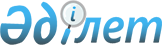 О предоставлении помещений для встреч с избирателями кандидатов в депутаты Качирского районного маслихата по Коммунарскому избирательному округу N 11
					
			Утративший силу
			
			
		
					Постановление акимата Качирского района Павлодарской области от 22 сентября 2010 года N 262/6. Зарегистрировано Управлением юстиции Качирского района Павлодарской области 06 октября 2010 года N 12-8-93. Утратило силу постановлением акимата Качирского района Павлодарской области от 06 января 2011 года N 28/1      Сноска. Утратило силу постановлением акимата Качирского района Павлодарской области от 06.01.2011 N 28/1.

      В соответствии с пунктом 4 статьи 28 Конституционного Закона Республики Казахстан от 28 сентября 1995 года "О выборах в Республике Казахстан" акимат района ПОСТАНОВЛЯЕТ:



      1. Утвердить перечень помещений, предоставляемых для встреч кандидатов в депутаты Качирского районного маслихата по Коммунарскому избирательному округу N 11 с избирателями, на договорной основе, согласно приложению.



      2. Настоящее постановление вводится в действие по истечении десяти календарных дней после дня его первого официального опубликования.



      3. Контроль за выполнением настоящего постановления возложить на руководителя аппарата акима района Фишер Т.В.      Аким района                                Б. Бакауов

Приложение          

к постановлению акимата        

Качирского района от 22        

сентября 2010 года N 262/6     

"О предоставлении помещений    

для встреч с избирателями кандидатов

в депутаты Качирского районного 

маслихата по Коммунарскому     

избирательному округу N 11"     Перечень помещений, предоставляемых для встреч

с избирателями кандидатов в депутаты

Качирского районного маслихата по Коммунарскому

избирательному округу N 11
					© 2012. РГП на ПХВ «Институт законодательства и правовой информации Республики Казахстан» Министерства юстиции Республики Казахстан
				N п/пНаименование сельского округаНаименование селаМесто проведения встречи1.Коммунарскийсело Фрументьевкасельский Дом культуры, улица Клубная, без номера2.Воскресенскийсело Воскресенкасельский клуб, улица 70 лет Октября3.Верненскийсело Львовкаактовый зал Львовской средней общеобразовательной школы, улица Кирова, 284.Верненскийсело Тимофеевкачастная квартира Мухамедова А.Б. (по согласованию)5.Байконысскийсело Тлеубайсельский клуб